2018 Nanua Membership Form Acknowledgement 2008/2009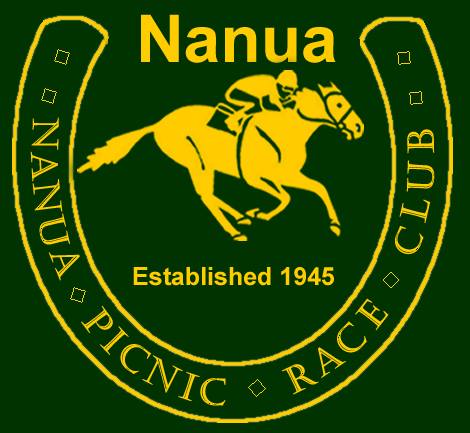 ABN: 93 778 453 913secretary@nanua.netPO Box 195Broken Hill NSW 2880www.nanua.net$9AdultTOTAL PAIDABN: 93 778 453 913secretary@nanua.netPO Box 195Broken Hill NSW 2880www.nanua.net$3Junior (under 18)TOTAL PAIDABN: 93 778 453 913secretary@nanua.netPO Box 195Broken Hill NSW 2880www.nanua.net$25Family (2 Adults and 4 Children)TOTAL PAIDABN: 93 778 453 913secretary@nanua.netPO Box 195Broken Hill NSW 2880www.nanua.net$0Life MembersTOTAL PAIDSubscriptions are due and payable on the 1st DecemberSubscriptions are due and payable on the 1st DecemberSubscriptions are due and payable on the 1st DecemberSubscriptions are due and payable on the 1st DecemberSubscriptions are due and payable on the 1st DecemberAll listed people agree to abide by the Constitution, Conditions of Entry and the Rules & Regulations of the Nanua Picnic Race Club Incorporated, as determined from time to time. We agree the Kimberley Station is not liable at any stage. We agree to the Club using appropriate photos, which I may be included in, for future promotions.                                                                                                                                  All listed people agree to have read and understand that the Recreational Services, as set out in the waiver below, may cause my/us and or my/our dependants personal injury or death. By signing this agreement, I/we understand that I/we and my/our dependants waive our rights to sue the Provider for losses relating to my/our and or my/our dependants personal injury or death that result from any negligence caused by the Provider.All listed people agree to abide by the Constitution, Conditions of Entry and the Rules & Regulations of the Nanua Picnic Race Club Incorporated, as determined from time to time. We agree the Kimberley Station is not liable at any stage. We agree to the Club using appropriate photos, which I may be included in, for future promotions.                                                                                                                                  All listed people agree to have read and understand that the Recreational Services, as set out in the waiver below, may cause my/us and or my/our dependants personal injury or death. By signing this agreement, I/we understand that I/we and my/our dependants waive our rights to sue the Provider for losses relating to my/our and or my/our dependants personal injury or death that result from any negligence caused by the Provider.All listed people agree to abide by the Constitution, Conditions of Entry and the Rules & Regulations of the Nanua Picnic Race Club Incorporated, as determined from time to time. We agree the Kimberley Station is not liable at any stage. We agree to the Club using appropriate photos, which I may be included in, for future promotions.                                                                                                                                  All listed people agree to have read and understand that the Recreational Services, as set out in the waiver below, may cause my/us and or my/our dependants personal injury or death. By signing this agreement, I/we understand that I/we and my/our dependants waive our rights to sue the Provider for losses relating to my/our and or my/our dependants personal injury or death that result from any negligence caused by the Provider.All listed people agree to abide by the Constitution, Conditions of Entry and the Rules & Regulations of the Nanua Picnic Race Club Incorporated, as determined from time to time. We agree the Kimberley Station is not liable at any stage. We agree to the Club using appropriate photos, which I may be included in, for future promotions.                                                                                                                                  All listed people agree to have read and understand that the Recreational Services, as set out in the waiver below, may cause my/us and or my/our dependants personal injury or death. By signing this agreement, I/we understand that I/we and my/our dependants waive our rights to sue the Provider for losses relating to my/our and or my/our dependants personal injury or death that result from any negligence caused by the Provider.All listed people agree to abide by the Constitution, Conditions of Entry and the Rules & Regulations of the Nanua Picnic Race Club Incorporated, as determined from time to time. We agree the Kimberley Station is not liable at any stage. We agree to the Club using appropriate photos, which I may be included in, for future promotions.                                                                                                                                  All listed people agree to have read and understand that the Recreational Services, as set out in the waiver below, may cause my/us and or my/our dependants personal injury or death. By signing this agreement, I/we understand that I/we and my/our dependants waive our rights to sue the Provider for losses relating to my/our and or my/our dependants personal injury or death that result from any negligence caused by the Provider.ADULT MEMBER NAMESADULT MEMBER NAMESADULT MEMBER NAMESADULT MEMBER NAMESSIGNATURE11112222JUNIOR MEMBER NAMESJUNIOR MEMBER NAMESJUNIOR MEMBER NAMESJUNIOR MEMBER NAMESDATE OF BIRTH3333444455556666EMAIL                                                    MOBILEPOSTAL ADDRESSLIABILITY WAIVER EXCLUSION OF CERTAIN RIGHTS TO SUELIABILITY WAIVER EXCLUSION OF CERTAIN RIGHTS TO SUELIABILITY WAIVER EXCLUSION OF CERTAIN RIGHTS TO SUELIABILITY WAIVER EXCLUSION OF CERTAIN RIGHTS TO SUELIABILITY WAIVER EXCLUSION OF CERTAIN RIGHTS TO SUEThe purpose of this agreement is to limit the liability of the Provider to exclude liability for any personal injury or death to the Participant and other people in the care and control of the Participant howsoever caused who signed this form as acknowledgment of the terms and conditions of this agreement. By signing this form, you are waiving your rights to sue the Provider and Kimberley Station for losses relating to personal injury or death. Under the provisions of the Trade Practices Act and Various State Laws conditions are implied into contracts that mean that the Provider of Recreational Services, noted below, is required to ensure that the Recreational Services it sells to you are: rendered with due care and skill, are fit for the purpose for which they are commonly bought as it is reasonable to expect in the circumstances or might reasonably be expected to achieve the result you have made known to the Provider.
  
Name and address of Provider:    Nanua Picnic Race Club Incorporated, PO BOX 195 Broken Hill  NSW  2880 
 
The Participant acknowledges that the activity being undertaken is an activity being undertaken for the purposes of recreation, enjoyment or leisure which involves a significant degree of physical risk. The Provider acknowledges that they are providing Recreational Services detailed below which means; providing facilities for participation in a recreational activity, or training a person to participate in a recreational activity, or supervising, adjudicating, guiding or otherwise assisting a person’s participation in a recreational activity.
The Participant hereby acknowledges that in attending the recreational activity that there are inherent risks involved to him or her or other people in their care and control. This agreement is directed and limited to inherent risks that are patent. The participants also acknowledge that the purpose of the recreational activity is for the benefit of the Participant and for the benefit of those people attending with the Participant and that at all times the Participant is responsible for his or her own actions and the actions of those other people in his or her care and control.Steps taken by the Nanua Picnic Race Club Incorporated to avoid the danger of personal injury or deathProviding assistance and support to organisers in the safe conduct of their activities.Implementation of a risk management approach to events sanctioned by the ClubPublication of resources to support the risk management approach of the ClubImplementation of the rules and regulations as agreed by the committee of the Club.The Participant acknowledges that during all times while he or she is attending the recreational activity, he or she does so at his or her own risk, and that the Participant, and other people in the care and control of the Participant, will not hold the Provider or any of its employees or agents liable for any personal injury or breach of contract whether caused by the negligence of the Provider its employees or agents howsoever caused or otherwise. The Participant acknowledges that in the event that he or she or any of the other people in their care and control find either or any of them is in difficulty that they are to stop the activity or request that the activity be stopped if appropriate and seek help and/or assistance and advice.The purpose of this agreement is to limit the liability of the Provider to exclude liability for any personal injury or death to the Participant and other people in the care and control of the Participant howsoever caused who signed this form as acknowledgment of the terms and conditions of this agreement. By signing this form, you are waiving your rights to sue the Provider and Kimberley Station for losses relating to personal injury or death. Under the provisions of the Trade Practices Act and Various State Laws conditions are implied into contracts that mean that the Provider of Recreational Services, noted below, is required to ensure that the Recreational Services it sells to you are: rendered with due care and skill, are fit for the purpose for which they are commonly bought as it is reasonable to expect in the circumstances or might reasonably be expected to achieve the result you have made known to the Provider.
  
Name and address of Provider:    Nanua Picnic Race Club Incorporated, PO BOX 195 Broken Hill  NSW  2880 
 
The Participant acknowledges that the activity being undertaken is an activity being undertaken for the purposes of recreation, enjoyment or leisure which involves a significant degree of physical risk. The Provider acknowledges that they are providing Recreational Services detailed below which means; providing facilities for participation in a recreational activity, or training a person to participate in a recreational activity, or supervising, adjudicating, guiding or otherwise assisting a person’s participation in a recreational activity.
The Participant hereby acknowledges that in attending the recreational activity that there are inherent risks involved to him or her or other people in their care and control. This agreement is directed and limited to inherent risks that are patent. The participants also acknowledge that the purpose of the recreational activity is for the benefit of the Participant and for the benefit of those people attending with the Participant and that at all times the Participant is responsible for his or her own actions and the actions of those other people in his or her care and control.Steps taken by the Nanua Picnic Race Club Incorporated to avoid the danger of personal injury or deathProviding assistance and support to organisers in the safe conduct of their activities.Implementation of a risk management approach to events sanctioned by the ClubPublication of resources to support the risk management approach of the ClubImplementation of the rules and regulations as agreed by the committee of the Club.The Participant acknowledges that during all times while he or she is attending the recreational activity, he or she does so at his or her own risk, and that the Participant, and other people in the care and control of the Participant, will not hold the Provider or any of its employees or agents liable for any personal injury or breach of contract whether caused by the negligence of the Provider its employees or agents howsoever caused or otherwise. The Participant acknowledges that in the event that he or she or any of the other people in their care and control find either or any of them is in difficulty that they are to stop the activity or request that the activity be stopped if appropriate and seek help and/or assistance and advice.The purpose of this agreement is to limit the liability of the Provider to exclude liability for any personal injury or death to the Participant and other people in the care and control of the Participant howsoever caused who signed this form as acknowledgment of the terms and conditions of this agreement. By signing this form, you are waiving your rights to sue the Provider and Kimberley Station for losses relating to personal injury or death. Under the provisions of the Trade Practices Act and Various State Laws conditions are implied into contracts that mean that the Provider of Recreational Services, noted below, is required to ensure that the Recreational Services it sells to you are: rendered with due care and skill, are fit for the purpose for which they are commonly bought as it is reasonable to expect in the circumstances or might reasonably be expected to achieve the result you have made known to the Provider.
  
Name and address of Provider:    Nanua Picnic Race Club Incorporated, PO BOX 195 Broken Hill  NSW  2880 
 
The Participant acknowledges that the activity being undertaken is an activity being undertaken for the purposes of recreation, enjoyment or leisure which involves a significant degree of physical risk. The Provider acknowledges that they are providing Recreational Services detailed below which means; providing facilities for participation in a recreational activity, or training a person to participate in a recreational activity, or supervising, adjudicating, guiding or otherwise assisting a person’s participation in a recreational activity.
The Participant hereby acknowledges that in attending the recreational activity that there are inherent risks involved to him or her or other people in their care and control. This agreement is directed and limited to inherent risks that are patent. The participants also acknowledge that the purpose of the recreational activity is for the benefit of the Participant and for the benefit of those people attending with the Participant and that at all times the Participant is responsible for his or her own actions and the actions of those other people in his or her care and control.Steps taken by the Nanua Picnic Race Club Incorporated to avoid the danger of personal injury or deathProviding assistance and support to organisers in the safe conduct of their activities.Implementation of a risk management approach to events sanctioned by the ClubPublication of resources to support the risk management approach of the ClubImplementation of the rules and regulations as agreed by the committee of the Club.The Participant acknowledges that during all times while he or she is attending the recreational activity, he or she does so at his or her own risk, and that the Participant, and other people in the care and control of the Participant, will not hold the Provider or any of its employees or agents liable for any personal injury or breach of contract whether caused by the negligence of the Provider its employees or agents howsoever caused or otherwise. The Participant acknowledges that in the event that he or she or any of the other people in their care and control find either or any of them is in difficulty that they are to stop the activity or request that the activity be stopped if appropriate and seek help and/or assistance and advice.The purpose of this agreement is to limit the liability of the Provider to exclude liability for any personal injury or death to the Participant and other people in the care and control of the Participant howsoever caused who signed this form as acknowledgment of the terms and conditions of this agreement. By signing this form, you are waiving your rights to sue the Provider and Kimberley Station for losses relating to personal injury or death. Under the provisions of the Trade Practices Act and Various State Laws conditions are implied into contracts that mean that the Provider of Recreational Services, noted below, is required to ensure that the Recreational Services it sells to you are: rendered with due care and skill, are fit for the purpose for which they are commonly bought as it is reasonable to expect in the circumstances or might reasonably be expected to achieve the result you have made known to the Provider.
  
Name and address of Provider:    Nanua Picnic Race Club Incorporated, PO BOX 195 Broken Hill  NSW  2880 
 
The Participant acknowledges that the activity being undertaken is an activity being undertaken for the purposes of recreation, enjoyment or leisure which involves a significant degree of physical risk. The Provider acknowledges that they are providing Recreational Services detailed below which means; providing facilities for participation in a recreational activity, or training a person to participate in a recreational activity, or supervising, adjudicating, guiding or otherwise assisting a person’s participation in a recreational activity.
The Participant hereby acknowledges that in attending the recreational activity that there are inherent risks involved to him or her or other people in their care and control. This agreement is directed and limited to inherent risks that are patent. The participants also acknowledge that the purpose of the recreational activity is for the benefit of the Participant and for the benefit of those people attending with the Participant and that at all times the Participant is responsible for his or her own actions and the actions of those other people in his or her care and control.Steps taken by the Nanua Picnic Race Club Incorporated to avoid the danger of personal injury or deathProviding assistance and support to organisers in the safe conduct of their activities.Implementation of a risk management approach to events sanctioned by the ClubPublication of resources to support the risk management approach of the ClubImplementation of the rules and regulations as agreed by the committee of the Club.The Participant acknowledges that during all times while he or she is attending the recreational activity, he or she does so at his or her own risk, and that the Participant, and other people in the care and control of the Participant, will not hold the Provider or any of its employees or agents liable for any personal injury or breach of contract whether caused by the negligence of the Provider its employees or agents howsoever caused or otherwise. The Participant acknowledges that in the event that he or she or any of the other people in their care and control find either or any of them is in difficulty that they are to stop the activity or request that the activity be stopped if appropriate and seek help and/or assistance and advice.The purpose of this agreement is to limit the liability of the Provider to exclude liability for any personal injury or death to the Participant and other people in the care and control of the Participant howsoever caused who signed this form as acknowledgment of the terms and conditions of this agreement. By signing this form, you are waiving your rights to sue the Provider and Kimberley Station for losses relating to personal injury or death. Under the provisions of the Trade Practices Act and Various State Laws conditions are implied into contracts that mean that the Provider of Recreational Services, noted below, is required to ensure that the Recreational Services it sells to you are: rendered with due care and skill, are fit for the purpose for which they are commonly bought as it is reasonable to expect in the circumstances or might reasonably be expected to achieve the result you have made known to the Provider.
  
Name and address of Provider:    Nanua Picnic Race Club Incorporated, PO BOX 195 Broken Hill  NSW  2880 
 
The Participant acknowledges that the activity being undertaken is an activity being undertaken for the purposes of recreation, enjoyment or leisure which involves a significant degree of physical risk. The Provider acknowledges that they are providing Recreational Services detailed below which means; providing facilities for participation in a recreational activity, or training a person to participate in a recreational activity, or supervising, adjudicating, guiding or otherwise assisting a person’s participation in a recreational activity.
The Participant hereby acknowledges that in attending the recreational activity that there are inherent risks involved to him or her or other people in their care and control. This agreement is directed and limited to inherent risks that are patent. The participants also acknowledge that the purpose of the recreational activity is for the benefit of the Participant and for the benefit of those people attending with the Participant and that at all times the Participant is responsible for his or her own actions and the actions of those other people in his or her care and control.Steps taken by the Nanua Picnic Race Club Incorporated to avoid the danger of personal injury or deathProviding assistance and support to organisers in the safe conduct of their activities.Implementation of a risk management approach to events sanctioned by the ClubPublication of resources to support the risk management approach of the ClubImplementation of the rules and regulations as agreed by the committee of the Club.The Participant acknowledges that during all times while he or she is attending the recreational activity, he or she does so at his or her own risk, and that the Participant, and other people in the care and control of the Participant, will not hold the Provider or any of its employees or agents liable for any personal injury or breach of contract whether caused by the negligence of the Provider its employees or agents howsoever caused or otherwise. The Participant acknowledges that in the event that he or she or any of the other people in their care and control find either or any of them is in difficulty that they are to stop the activity or request that the activity be stopped if appropriate and seek help and/or assistance and advice.